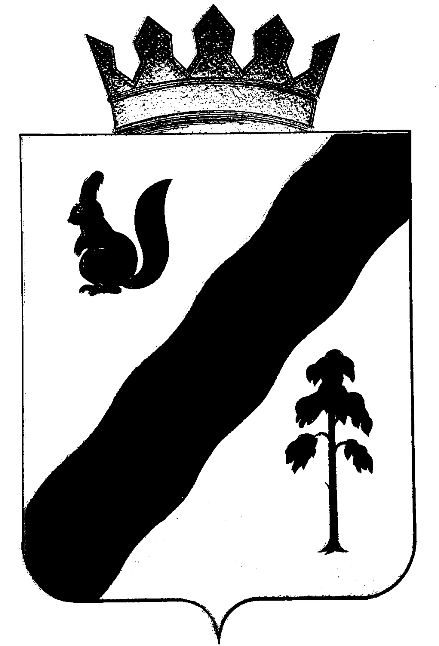 ПОСТАНОВЛЕНИЕАДМИНИСТРАЦИИ ГАЙНСКОГО МУНИЦИПАЛЬНОГО РАЙОНАПЕРМСКОГО КРАЯОб утверждении муниципальной программы «Обеспечение безопасности жизнедеятельности населения Гайнского муниципального округа»	В соответствии с Бюджетным кодексом Российской Федерации, Федеральным законом от 06.10.2003 года №131-ФЗ «Об общих принципах организации местного самоуправления в Российской Федерации»,  Уставом муниципального образования «Гайнский муниципальный район», Порядком разработки, реализации и оценки эффективности муниципальных программ, утвержденным постановлением администрации от 21.07.2014 г. № 404, администрация Гайнского муниципального района ПОСТАНОВЛЯЕТ: 1. Утвердить прилагаемую муниципальную программу «Обеспечение безопасности жизнедеятельности населения Гайнского муниципального округа».2. Настоящее постановление вступает в силу с 01.01.2020 года.3. Контроль за исполнением настоящего постановления возложить на Боталову Л.А., заместителя главы по социальной и внутренней политики.Глава муниципального района - глава администрации  Гайнского муниципального района                                                      В.В.ИсаевПАСПОРТмуниципальной программы «Обеспечение безопасности и жизнедеятельности населения Гайнского муниципального округа»Приложение 2к Порядкуразработки, реализации и оценкиэффективности муниципальных программГайнского  муниципального округаПереченьцелевых показателейПриложение 3к Порядкуразработки, реализации и оценкиэффективности муниципальных программГайнского муниципального округаПереченьмероприятий, объемы и источники финансирования муниципальной программы «Обеспечение безопасности и жизнедеятельности населения Гайнского муниципального округа» Характеристика текущего состояния соответствующей сферы с учетом социально-экономического развития Гайнского муниципального округа, основные показатели и обоснование решения задачи в приоритетном порядкеОбеспечение безопасности жизнедеятельности человека остается одной из приоритетных задач развития района. Комфортность проживания человека на территории района, гармоничное развитие личности, безопасность и укрепление здоровья человека возможны тогда, когда угрозы со стороны внешней среды и общества сведены к минимуму. Состояние и уровень безопасности жизнедеятельности характеризуется многими критериями, основными из которых являются уровень преступности (правонарушений) и уровень защиты от чрезвычайных ситуаций природного и техногенного характера, влияющих на состояние безопасности общества в целом и отдельных граждан в частности. В связи с этим необходимо осуществлять  комплекс мероприятий, направленных  на развитие межведомственного подхода к решению задач профилактики правонарушений, безопасности граждан в Гайнском муниципальном районе. Наибольшую социальную напряженность в обществе вызывает вопрос состояния преступности. За период с 2017 по 2018 годы произошло снижение удельного веса преступлений на 10 тыс. населения с 124,3% до 117,7%, 10 месяцев 2019г -108,5 %. За текущий отчетный период не допущено преступлений с применением (использованием) оружия и изнасилованиями, преступлений в сфере незаконного оборота наркотиков, произошло снижение преступлений умышленного причинения тяжкого вреда здоровью на 27,3% (с 11 до 8), а так же незначительное снижение преступлений совершенных на улице. Произошел рост грабежей на 150% (с 2 до 5), мошенничества и краж совершенных с использованием ИКТ. Продолжает оставаться высоким удельный вес преступлений в состоянии алкогольного опьянения (58,8%). В связи с этим работа по профилактике вредных привычек и формированию здорового образа жизни является одним из приоритетных направлений.  Уровень смертности населения в районе значительно выше среднекраевых показателей, это обусловлено, в том числе и распространением вредных привычек.2016 год Количество зарегистрированных дорожно-транспортных происшествий, за январь-декабрь 2016 г. составило 12 (АППГ-10), при которых  погибли 2 человека (АППГ-2), и получили травмы различной степени тяжести 16 человек (АППГ-11). Детский дорожно-транспортный травматизм за данный период составил: 2 ДТП при которых 1 ребенок погиб и 4 пострадало (АППГ 1-0-1). ДТП с участием пешеходов  составило 2 (АППГ- 0). Основные виды происшествия: опрокидывание 8-2-11, наезд на пешеходов 3-0-3, наезд на препятствие 1-0-2. Количество ДТП, произошедших по вине водителей –  12-2-16, в том числе по причине технической неисправности – 1 (1-0-1).ДТП с материальным ущербом зарегистрировано – 61 (АППГ-74).  Основными причинами ДТП  явилось: неправильный выбор дистанции или бокового интервала, нарушение правил при движении задним ходом, непредставление преимущества, по вине дорожных условий.2017 Количество зарегистрированных дорожно-транспортных происшествий, за январь-декабрь 2017 г. составило 5 , при которых  погибли 0 человек  и 9  получил травму. Детский дорожно-транспортный травматизм за данный период составил: 0 ДТП при которых 0 ребенка пострадало. ДТП с участием пешеходов  составило 0. ДТП с материальным ущербом зарегистрировано – 35.  Основными видами ДТП  явилось: наезд на стоящее транспортное средство и составило  7 ДТП, столкновение-13, иной вид ДТП – 21, опрокидывание-3, . Причинами ДТП явились: несоблюдение бокового интервала-4 ДТП, не предоставление преимущества -  1, движение задним ходом – 3, проезд перекрестков-1, другие нарушения-23. 2018  Количество зарегистрированных дорожно-транспортных происшествий, за январь –декабрь 2018 г. составило 8 , при которых  погибло 2 человека  и 8 получил травму. Детский дорожно-транспортный травматизм за данный период составил: 3 ДТП при которых 1 ребенок погиб и 2 получил травмы. ДТП с участием пешеходов  составило 4, при которых 1 погиб и 5 травмированы. Основной причиной ДТП, на протяжении всех лет,  является превышение установленной скорости и не соответствие скорости дорожным условиям, низкая дисциплина водителей и пешеходов, выражающаяся в их сознательном пренебрежении ПДД.Обеспечение необходимого уровня пожарной безопасности и минимизация потерь вследствие пожаров также являются важными факторами безопасности жизнедеятельности населения района. Количество пожаров на протяжении последних трех лет остается практически на одном уровне: 2016 – 21; 2017 – 19; 2018 – 17; 2019г -25. Количество погибших на пожарах снижается, но остается достаточно высоким: средний показатель за последние 3 года составляет 4 человек (2016 – 0 человека, 2017 – 4 человек, 2018 - 4 человека ( в том числе 1 ребенок), 2019г-1человек. В результате реализации мероприятий программы планируется снижение удельного веса преступлений на 10 тыс. населения, сокращение количества пострадавших и погибших в результате дорожно-транспортных происшествий и пожаров.Преступлений террористического и экстремистского характера не выявлялись. Радикально настроенных групп населения, деструктивных общественных объединений на территории Гайнского муниципального района не зарегистрировано. Конфликтных ситуаций на национальной, религиозной почве, граждан, получивших религиозное образование за рубежом – не выявлялось. Тем не менее предусмотрены профилактические мероприятия по не допущению возникновения фактов проявления терроризма и экстремизма на территории района, а также профилактические мероприятия по пропаганде здорового образа жизни и неприятию вредных привычек.В результате реализации программы ожидается к концу 2022 г.:- отсутствие фактов проявления терроризма и экстремизма на территории района;оборудование учреждений социальной сферы инженерно-техническими средствами защиты и системой охраны  до 100%;- снижение числа погибших в результате чрезвычайных ситуаций, пожаров и происшествий на водных объектах (в местах организованного отдыха у воды) до 0 человек;увеличение охвата населения района различными формами профилактической работы, способствующими снижению уровня преступности на 0,5 % на 10 тыс. населения ежегодно;снижение числа погибших и пострадавших в результате дорожно-транспортных происшествий до 0 человек;- охват населения района различными формами работы по формированию здорового образа жизни до 37 % к 2022 году.При реализации настоящей Программы возможны риски, при которых будет затруднено выполнение отдельных мероприятий. Это связано в первую очередь с отсутствием финансирования, осложнением оперативной обстановки в Гайнском муниципальном районе по объективным причинам, изменением федерального законодательства.  В сфере ГО и ЧС возможны непредвиденные риски, связанные с природными и техногенными катастрофами и катаклизмами, что может потребовать концентрации бюджетных средств на преодоление последствий таких катастроф.В целях снижения неблагоприятного воздействия рисков при реализации Программы предусматриваются:1.  создание системы управления на основе планирования и определения механизмов реализации Программы;2. координация деятельности исполнителей на основе вовлечения их в деятельность межведомственных комиссий;3.  осуществление мониторинга и контроля хода реализации Программы, а в случае необходимости корректировка мероприятий Программы.Основные меры правового регулирования в соответствующей сфере, направленные на достижение целей и значений целевых показателей1) Указ Президента РФ № 116 от 15.02.2006 (ред. от 29.07.2017) «О мерах по противодействию терроризму»;2) Указ Президента РФ от 31 декабря 2015 г. № 683 «О Стратегии национальной безопасности Российской Федерации»;3) «Стратегия противодействия экстремизму в Российской Федерации до 2025 года» утверждена Президентом РФ 28.11.2014 № Пр-2753;4)  Федеральный Закон от 25.07.2002 № 114-ФЗ «О противодействии экстремистской деятельности» (с изменениями и дополнениями);5) Федеральный Закон от 21.12.1994 № 68-ФЗ «О защите населения и территорий от чрезвычайных ситуаций природного и техногенного характера» (с изменениями и дополнениями);6) Федеральный Закон от 21.12.1994 № 69-ФЗ «О пожарной безопасности» (с изменениями и дополнениями);7) Федеральный Закон от 12.02.1998 № 28-ФЗ «О гражданской обороне» (с изменениями и дополнениями);8) Федеральный Закон от 24 июня 1999 г. № 120-ФЗ «Об основах системы профилактики безнадзорности и правонарушений несовершеннолетних» (с изменениями и дополнениями);9) Федеральный закон от 10 декабря 1995 г. № 196-ФЗ «О безопасности дорожного движения» (с изменениями и дополнениями);10) Федеральный Закон от 21.11.2011 г. № 323-ФЗ «Об основах охраны здоровья граждан в Российской Федерации» (с изменениями и дополнениями);11) Федеральный Закон от 23.06.2016 г. № 182-ФЗ «Об основах системы профилактики правонарушений в Российской Федерации»;12) Федеральный закон от  06.03.2006  № 35-ФЗ «О противодействии терроризму» (с изменениями и дополнениями);13) Федеральный закон от 06 октября 2003 г. № 131-ФЗ «Об общих принципах организации местного самоуправления в Российской Федерации»;14) Постановление Правительства РФ от 02.11.2000 г. № 841 «Об утверждении положения об организации обучения населения в области защиты от чрезвычайных ситуаций природного и техногенного характера» (с изменениями и дополнениями). 15) Постановление Правительства РФ от 07.10.2017 № 1235 «Об утверждении требований к антитеррористической защищенности объектов (территорий) Министерства образования и науки Российской Федерации и объектов (территорий), относящихся к сфере деятельности Министерства образования и науки Российской Федерации, и формы паспорта безопасности этих объектов (территорий)»16) Постановление Правительства РФ от 11.02.2017 N 176 (ред. от 13.02.2018) «Об утверждении требований к антитеррористической защищенности объектов (территорий) в сфере культуры и формы паспорта безопасности этих объектов (территорий)».Цель программы:Обеспечение безопасности жизнедеятельности населения Гайнского муниципального округаПодпрограмма «Профилактика терроризма и экстремизма на территории Гайнского муниципального округа»Задача: Совершенствование системы профилактических мер,  направленных против возможных фактов проявления терроризма и экстремизма.Подпрограмма «Предупреждение угрозы возникновения и (или) возникновения чрезвычайной ситуации»Задача: Организация системы мероприятий, направленных на предупреждение угрозы возникновения и (или) возникновения чрезвычайных ситуаций природного и техногенного характера.Подпрограмма «Профилактика правонарушений среди населения Гайнского муниципального округа»Задача: Снижение уровня преступности и социального неблагополучия населения.Подпрограмма «Безопасность дорожного движения на территории Гайнского муниципального округа»Задача: Профилактика дорожно-транспортного травматизма и повышение безопасности дорожного движения.Подпрограмма «Профилактика заболеваний и формирование здорового образа жизни на территории Гайнского муниципального округа»Задача: Профилактика заболеваний и пропаганда здорового образа жизни.Финансово-экономическое обоснованиемуниципальной программы «Обеспечение безопасности жизнедеятельности населения Гайнского муниципального округа»Подпрограмма «Профилактика терроризма и экстремизма на территории Гайнского муниципального округа»Мероприятия: Изготовление и распространение наглядной печатной продукции, направленной на профилактику распространения терроризма и экстремизма -1,5 т.р на изготовление, распространение буклетов и листовок.Обучение специалистов, руководителей учреждений социальной сферы и членов антитеррористических комиссий по вопросам профилактики терроризма, а также минимизации и (или) ликвидации его проявлений – 6,0 т.р в год (3 чел. по 2,0 т.р)Ответственный за  исполнение: главный специалист по ГО и ЧС, главный специалист по мобилизационной подготовке.Оборудование учреждений социальной сферы инженерно-техническими средствами защиты и системой охраны – приобретение, установка, настройка 1 видео камеры 7,5 т.р.; установка 1 комплекса «Стрелец-мониторинг» - 70,0 т.р.           Ответственный за  исполнение: Руководитель ММБУК «КМЦ».Подпрограмма «Предупреждение угрозы возникновения и (или) возникновения чрезвычайной ситуации»Мероприятия: Обучение руководящего состава районного звена ТП РСЧС – 1 раз в квартал 3,75 т.р ( 4 Х 3,75 =15,0 т.р). Обучение одного человека в  УМЦ по ГО и ЧС ПК (стоимость обучения и командировочные)Ответственный за  исполнение: главный специалист по ГО и ЧС.  Обеспечение содержания МКУ «Единая дежурная диспетчерская служба» и подведомственных ей учреждений – 4392900,0 (заложено в бюджете округа как не программные мероприятия).Подпрограмма «Профилактика правонарушений среди населения Гайнского муниципального округа»Мероприятия:       3.1. Приобретение и установка пожарных извещателей в семьях многодетных, малоимущих, одиноко проживающих пенсионеров – стоимость 1 извещателя 300 руб., (10 семей по 2 извещателя = 20, 5 пенсионеров по 2 извещателя= 10).  Итого: 30извещателей х 300р = 9,0 т.р.Ответственный за  исполнение: главный специалист по ГО и ЧС .      3.3 Организация и проведение рейдов и других профилактических мероприятий – 1 раз в квартал-3,0 т.р. ( ГСМ-2,2 , выявление факта, участие -800р.).  Итого: 12000 т.р.Ответственный за  исполнение: заместитель главы администрации Гайнского муниципального округа по социальной и внутренней политике.Подпрограмма «Безопасность дорожного движения на территории Гайнского  муниципального округа»Мероприятия: 4.1. Организация и проведение районных конкурсов, участие в краевых конкурсах по безопасности дорожного движения «ЮИД» (Безопасное колесо) – орг. взнос – 12,0 т.р, ГСМ -8,0 т.р, приобретение оборудования -25,0 т.р (веревки, обвязки, карабины и др.) Итого -45,0 т.р.Ответственный за  исполнение: заместитель главы администрации Гайнского муниципального округа по социальной и внутренней политике, главный специалист по культуре, молодежной политике и спорту.Подпрограмма «Профилактика заболеваний и формирование здорового образа жизни на территории Гайнского  муниципального округа»Мероприятия: Организация и проведение месячника по профилактике социально-значимых заболеваний – приобретение четырех двух сторонних баннеров 40х80.  Стоимость 1- 375 руб х 4 =1,5 т.р. ; публикация в газете «Наше время» - пол страницы 25х15х15 = 5,0 т.р.; Пропаганда сдачи норм ГТО среди населения ГМО. Проведение мероприятий с людьми пенсионного возраста – 3,0 т.р., проведение мероприятий с работающим населением – 3,0 т.р.,  проведение мероприятий с молодежью старше 18 лет  до 35 лет – 4,0 т.р (приобретение  наглядной продукции, медалей, дипломов, призов, чаепитие).Ответственный за  исполнение: заместитель главы администрации Гайнского муниципального округа по социальной и внутренней политике, главный специалист по культуре, молодежной политике и спорту.01.11.2019№ 557-245-01-08Руководитель программы                Заместитель главы администрации по социальной и внутренней политикеОтветственный исполнитель программы   Администрация Гайнского муниципального округа (далее – Администрация округа)Соисполнители программы               Главный специалист по ГО и ЧС; Главный специалист по мобилизационной подготовке; Комиссия по делам несовершеннолетних и защите их прав (далее – КДН и ЗП);Управление образования администрации Гайнского муниципального округа (далее – Управление образования);Руководитель ММБУК «КМЦ»Участники программы                   Отделение Министерства Внутренних Дел Российской Федерации по Гайнскому округу (далее – отделение полиции) (по согласованию);Отделение ГИБДД (дислокация п. Гайны) МО МВД РФ  (далее – отделение ГИБДД) (по согласованию);Муниципальные учреждения образования Гайнского муниципального округа (далее – Образовательные учреждения);Муниципальные учреждения культуры Гайнского муниципального округа (далее – Учреждения культуры);Государственное бюджетное учреждение здравоохранения ПК «Гайнская центральная окружная больница", расположенное на территории Гайнского муниципального округа и оказывающие медицинские услуги населению округа (далее – ГБУЗ) (по согласованию);Пожарная часть № 69 14-ОППС ГУ МЧС России по Пермскому краю (по согласованию);Муниципальное казенное учреждение Гайнского муниципального округа «Единая дежурная диспетчерская служба» (далее – ЕДДС);ТО ГКУ ЦЗН ПК по Гайнскому муниципальному району;Территориальное  управление министерства социального развития Пермского края по Коми-Пермяцкому округу в Гайнском округе (далее - Соцзащита) (по согласованию);Кудымкарский межмуниципальный филиал ФКУ «УИИ ГУФСИН России по Пермскому краю» (далее - ГУФСИН) (по согласованию);Подпрограммы программы                1.1. Профилактика терроризма и экстремизма на территории Гайнского муниципального округа»1.1.1. Совершенствование системы профилактических мер,  направленных против возможных фактов проявления терроризма и экстремизма.1.2. «Предупреждение угрозы возникновения и (или) возникновения чрезвычайной ситуации»1.2.1. Организация системы мероприятий, направленных на предупреждение угрозы возникновения и (или) возникновения чрезвычайных ситуаций природного и техногенного характера.1.3. «Профилактика правонарушений среди населения Гайнского муниципального округа»1.3.1. Снижение уровня преступности и социального неблагополучия населения.1.4. Безопасность дорожного движения на территории Гайнского  муниципального округа1.4.1. Профилактика дорожно-транспортного травматизма и повышение безопасности дорожного движения.1.5. «Профилактика заболеваний и формирование здорового образа жизни на территории Гайнского муниципального округа»1.5.1. Профилактика заболеваний и пропаганда здорового образа жизни.Цели программы                        Обеспечение безопасности жизнедеятельности населения Гайнского муниципального округаЗадачи программы                      Совершенствование системы профилактических мер,  направленных против возможных фактов проявления терроризма и экстремизма.Предупреждение угрозы возникновения и (или) возникновения чрезвычайных ситуаций природного и техногенного характера.Снижение уровня преступности и социального неблагополучия населения.Профилактика дорожно-транспортного травматизма и повышение безопасности дорожного движения.5. Профилактика заболеваний и пропаганда здорового образа жизни.Целевые показатели программы          1.Доля учреждений социальной сферы оборудованных инженерно-техническими средствами защиты и системой охраны  - 100 (%)2. Отсутствие фактов проявления терроризма и экстремизма на территории округа3.Количество проведенных мероприятий по ГО и ЧС с населением района (ед) -24 в год4.Количество комплексов технических средств 112(ед) – 1 5.Охват  населения района различными формами профилактической работы, способствующими снижению ур Кол. преступл. на 10 тыс. населения от уровня преступности. Средний показатель за последние 3 года – 134% (2016-2018гг) 6.Количество выявленных и закрытых сайтов в сети Интернет деструктивной направленности(ед)- 24 в год7. Снижение числа погибших и пострадавших в результате дорожно-транспортных происшествий  до 0(чел). 8.Доля населения систематически занимающихся физической культурой и спортом (%) – 33% - 37%2020 -35%;  2021-36%; 2022 -37%Этапы и сроки реализации программы    Муниципальная программа рассчитана на период реализации с 01.01.2020 – 31.12.2022 гг.Программа не имеет строгой разбивки на этапы.Объемы бюджетных ассигнований         по источникам финансирования программыВсего: 8786622,5Местный бюджет:2020- 02021- 4393291,02022- 4393298,5Ожидаемые результаты реализации       программы                             В результате реализации программы ожидается к концу 2022 г.:- отсутствие фактов проявления терроризма и экстремизма на территории района;оборудование учреждений социальной сферы инженерно-техническими средствами защиты и системой охраны  до 100%;- снижение числа погибших в результате чрезвычайных ситуаций, пожаров и происшествий на водных объектах (в местах организованного отдыха у воды) до 0 человек;увеличение охвата населения округа различными формами профилактической работы, способствующими снижению уровня преступности на 0,5 % на 10 тыс. населения ежегодно;снижение числа погибших и пострадавших в результате дорожно-транспортных происшествий до 0 человек;- охват населения района различными формами работы по формированию здорового образа жизни  от 33% в 2019 году до 37 % к 2022 году. N п/пНаименование    целевогопоказателя      Единица измерения Значение  целевого показателяна начало реализациипрограммы    Плановое значение     целевого показателя     Плановое значение     целевого показателя     Плановое значение     целевого показателя  Наименование мероприятий N п/пНаименование    целевогопоказателя      Единица измерения Значение  целевого показателяна начало реализациипрограммы 2020 г.2021г.2022г.Наименование ЦП, подпрограммы   в т. ч. по источникам финансирования1Доля учреждений социальной сферы оборудованных инженерно-техническими средствами защиты и системой охраны%12,262,51001.Оборудование учреждений социальной сферы инженерно-техническими средствами защиты и системой охраны (видеонаблюдение, дополнительное освещение, ограждение)2. Разработка и корректировка паспортов безопасности учреждений социальной сферы2Отсутствие фактов проявления терроризма и экстремизма на территории районаЕд.00001. Информирование граждан о действиях при угрозе возникновения террористических актов.2. Изготовление и распространение наглядной печатной продукции, направленной на профилактику распространения терроризма и экстремизма.3. Обучение специалистов, руководителей учреждений социальной сферы и членов антитеррористических комиссий по вопросам профилактики терроризма, а также минимизации и (или) ликвидации его проявлений.3Количество проведенных мероприятий по ГО и ЧС с населением районаЕд22424241.Обучение руководящего состава районного звена ТП РСЧС2. Мероприятие «Организация и проведение районных соревнований, участие в краевых, межмуниципальных конкурсах и фестивалях «Школа безопасности», и др.3 Информирование населения района по вопросам защиты населения и территорий от чрезвычайных ситуаций и гражданской обороны.4Количество комплексов технических средств 112Ед.1111Обеспечение содержания МКУ «Единая дежурная диспетчерская служба».5Охват  населения района различными формами профилактической работы, способствующими снижению уровня преступностиКол. преступл. на 10 тыс. населения от уровня преступности.Средний показатель за последние 3 года – 134% (2016-2018гг)1321311301. Выявление и закрытие сайтов в сети Интернет деструктивной направленности.2. Информирование население района по вопросам профилактики правонарушений через средства массовой информации.3. Организация и проведение рейдов и других профилактических мероприятий.4. Проведение  профориентационных мероприятий, оказание консультационной помощи лицам, освободившимся из мест лишения свободы.5. Организация работы межведомственн.ой комиссии по координации взаимодействия в многоуровневой системе профилактики правонарушений в Гайнском муниципальном районе.6. Проведение мероприятий по выявлению и пресечению правонарушений в сфере оборота алкогольной и спиртосодержащей продукции.6Количество выявленных и закрытых сайтов в сети Интернет деструктивной направленностиЕд.2242424Выявление и закрытие в сети Интернет сайтов деструктивной направленности.7Снижение числа погибших и пострадавших в результате дорожно-транспортных происшествий  до0(чел). 2016г.- погибло-2 чел., получили травму-16 чел,;2017г погибло-0 чел., получили травму -9 чел.; 2018г - погибло-2 чел., получили травму -8 чел.;Чел.00001. Организация и проведение социальных акций по безопасности дорожного движения «Пристегнись», «Водитель – ты тоже родитель» , «Стань заметней на дороге» и др.2. Проведение семинаров, лекций, бесед для учащихся в образовательных учреждениях всех типов по формированию законопослушного поведения на дороге.3. Организация и проведение районных конкурсов, участие в краевых конкурсах по безопасности дорожного движения» «ЮИД»8Доля населения систематически занимающихся физической культурой и спортом %333536371.Оформление стендов и уголков здоровья в учреждениях социальной сферы  Гайнского  муниципального округа.2. Проведение средствами массовой информации пропаганды патриотизма, здорового образа жизни населения, ориентации на духовные ценности.3. Организация работы районной межведомственной комиссии по профилактике социально значимых заболеваний.4. Организация работы межведомственной санитарно-противоэпидемической комиссии.5. Организация и проведение месячника по профилактике социально-значимых заболеваний.№Наименование подпрограммы, основного мероприятия,  мероприятий (исполнитель)Расходы на период действия    программы, в т. ч.           по источникам       финансирования (тыс. руб.)       В том числе по годам               В том числе по годам               В том числе по годам        Ожидаемые  конечные результаты (ед., %)№Наименование подпрограммы, основного мероприятия,  мероприятий (исполнитель)Расходы на период действия    программы, в т. ч.           по источникам       финансирования (тыс. руб.)2020 г.  2021г.  2022 г.  Ожидаемые  конечные результаты (ед., %)№Наименование подпрограммы, основного мероприятия,  мероприятий (исполнитель)Расходы на период действия    программы, в т. ч.           по источникам       финансирования (тыс. руб.)   Всего   (тыс. руб.)   Всего   (тыс. руб.)   Всего   (тыс. руб.)Ожидаемые  конечные результаты (ед., %)1Профилактика терроризма и экстремизма на территории Гайнского муниципального округа.1. Информирование граждан о действиях при угрозе возникновения террористических актов.2. Изготовление и распространение наглядной печатной продукции, направленной на профилактику распространения терроризма и экстремизма3. Обучение специалистов, руководителей учреждений социальной сферы и членов антитеррористических комиссий по вопросам профилактики терроризма, а также минимизации и (или) ликвидации его проявлений4. Разработка и корректировка паспортов безопасности учреждений социальной сферыОборудование учреждений социальной сферы инженерно-техническими средствами защиты и системой охраны6.Организация и проведение заседаний антитеррористической комиссии в Гайнском муниципальном округе7. Организация и проведение мероприятий по соблюдению миграционного законодательства8. Проведение выставки детских рисунков в рамках проведения акций «Внимание – экстремизм!», «Терроризму нет!» в общеобразовательных организациях округа9. Проведение мероприятий, направленных на развитие толерантного сознания у населения (в том числе молодежи)10. Проведение комплексных обследований объектов ВТП, ММПЛ, объектов жизнеобеспечения03,012,0052,5560,00000000000000000001,56,0022,5(Кебраты, Верхстарица, Сергеевский)280,00 –Стрелец-мониторинг -4 учреждения0000001,56,0030,0 (Усть-Черная, Серебрянка, Харино, Сейва280,00 –Стрелец-мониторинг – 4 учреждения00000Отсутствие фактов проявления терроризма и экстремизма на территории районаПредотвращение условий, способствующих возникновению и распространению терроризма и экстремизмаОбеспечение защиты учреждений социальной сферыКоличество проведенных заседаний, процент выполненных решений (не реже 1 заседания 
в квартал)Количество проведенных мероприятий, процент выявленных нарушенийМероприятия, направленные на профилактику и предупреждение террористических и экстремистских проявлений.Повышение антитеррористической защищенности объектов и населения2Предупреждение угрозы возникновения и (или) возникновения чрезвычайной ситуации1. Обучение руководящего состава районного звена ТП РСЧС2. Организация и проведение районных соревнований, участие в краевых, межмуниципальных конкурсах и фестивалях «Школа безопасности», и др3. Информирование населения района по вопросам защиты населения и территорий от чрезвычайных ситуаций и гражданской обороны4. Обеспечение содержания МКУ «Единая дежурная диспетчерская служба» и подведомственных ей учреждений.5.Организация безопасных мест отдыха на водных объектах (установка баннеров, аншлагов, урн, скамеек, организация мест)30,0008785800,000000015,0004392900,00015,0004392900,000Организация системы защиты населения и территории района от чрезвычайных ситуаций природного и техногенного характераОрганизация оперативного взаимодействия ДДС и  организаций, оперативное управление силами и средствами территориальной подсистемы РСЧС3Профилактика правонарушений среди населения Гайнского муниципального округа1.Приобретение и установка пожарных извещателей в семьях многодетных, малоимущих, одиноко проживающих пенсионеров2. Выявление и закрытие сайтов в сети Интернет деструктивной направленности3.Организация и проведение рейдов и других профилактических мероприятий4. Проведение  профориентационных мероприятий, оказание консультационной помощи лицам, освободившимся из мест лишения свободымест лишения свободы5. Организация работы межведомственной комиссии по координации взаимодействия в многоуровневой системе профилактики правонарушений в Гайнском муниципальном округе6. Организация деятельности межведомственной комиссии по оказанию комплексной помощи гражданам, семьям с детьми, проживающим на территории Гайнского муниципального округа, оказавшимся в трудной жизненной ситуации7. Проведение мероприятий по выявлению и пресечению правонарушений в сфере оборота наркосодержащих веществ18,0024,00000000000030X300=9000,0012,0000030X300=9000,0012,00000Установятся дымовые извещатели в 30 многодетных семьях и у 15 одинокопроживающих пенсионеровВыявление и закрытие в сети Интернет сайтов деструктивной направленности 24 в год4Безопасность дорожного движения на территории Гайнского  муниципального округа1. Организация и проведение районных конкурсов, участие в краевых конкурсах по безопасности дорожного движения «ЮИД» (Безопасное колесо)2. Организация и проведение социальных акций по безопасности дорожного движения «Пристегнись», «Водитель – ты тоже родитель»,«Стань заметней на дороге» и др.3. Проведение семинаров, лекций, бесед для учащихся в образовательных учреждениях всех типов по формированию законопослушного поведения на дороге90,00000045,00045,000Организация и проведение профилактических мероприятий, направленных на предупреждение опасного поведения участников дорожного движения5. Профилактика заболеваний и формирование здорового образа жизни на территории Гайнского  муниципального округа1. Оформление стендов и уголков здоровья в учреждениях социальной сферы  Гайнского  муниципального округа2.Проведение средствами массовой информации пропаганды патриотизма, здорового образа жизни населения, ориентации на духовные ценности3. Организация работы районной межведомственной комиссии по профилактике социально значимых заболеваний4. Организация работы межведомственной санитарно-противоэпидемической комиссии5. Организация и проведение месячника по профилактике социально-значимых заболеваний.000033,000000000016,5000016,5Всего:            8786622,504393291,04393298,5Федеральный бюджетКраевой бюджет    Местный бюджет    8786622,504393291,04393298,5